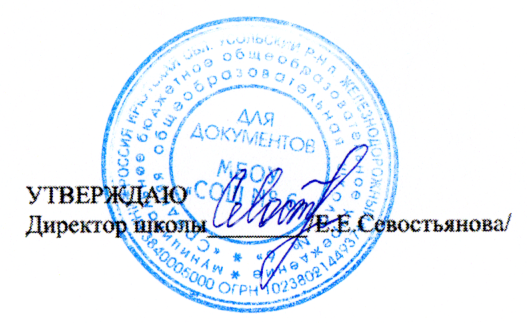 План работы по устранению недостатков, выявленных в ходенезависимой оценки качества условий оказания услугМБОУ « СОШ № 6»на 2021-2023ггНедостатки, выявленные в ходе независимой оценки качества условий оказания услуг организациейНаименование мероприятия по устранению недостатков, выявленных в ходе независимой оценки качества условий оказания услуг организациейПлановый срок реализации мероприятияОтветственный исполнитель (с указанием фамилии, имени, отчества и должности)Сведения о ходе реализации мероприятияСведения о ходе реализации мероприятияНедостатки, выявленные в ходе независимой оценки качества условий оказания услуг организациейНаименование мероприятия по устранению недостатков, выявленных в ходе независимой оценки качества условий оказания услуг организациейПлановый срок реализации мероприятияОтветственный исполнитель (с указанием фамилии, имени, отчества и должности)реализованные меры по устранению выявленных недостатковФактический срок реализации123456Недостатки, выявленные в ходе обобщения информации, размещенной на официальных сайтах и информационных стендах в помещениях организаций и предложения по их устранениюНедостатки, выявленные в ходе обобщения информации, размещенной на официальных сайтах и информационных стендах в помещениях организаций и предложения по их устранениюНедостатки, выявленные в ходе обобщения информации, размещенной на официальных сайтах и информационных стендах в помещениях организаций и предложения по их устранениюНедостатки, выявленные в ходе обобщения информации, размещенной на официальных сайтах и информационных стендах в помещениях организаций и предложения по их устранениюНедостатки, выявленные в ходе обобщения информации, размещенной на официальных сайтах и информационных стендах в помещениях организаций и предложения по их устранениюНедостатки, выявленные в ходе обобщения информации, размещенной на официальных сайтах и информационных стендах в помещениях организаций и предложения по их устранениюНаличие и функционирование раздела «Часто задаваемые вопросы»Создание раздела «Часто задаваемые вопросы» и обеспечение его функционированияНоябрь 2021г.Васильченко Алексей Геннадьевич, ответственный за ведение сайта ОО Наличие ссылки на официальные сайт Министерства просвещения Российской Федерации в сети "Интернет"Размещение ссылки на официальные сайт Министерства просвещения Российской Федерации в сети "Интернет"Ноябрь 2021г.Васильченко Алексей Геннадьевич, ответственный за ведение сайта ОООбеспечение технической возможности выражения получателем услуг мнения о качестве оказания услуг ( наличие анкеты для опроса граждан или гиперссылка на неё)Размещение анкеты для опроса гражданНоябрь 2021г.Васильченко Алексей Геннадьевич, ответственный за ведение сайта ООИнформация об аннотации к рабочим программам дисциплин ( по каждому учебному предмету, курсу, дисциплине, (модулю), практики, в составе образовательной программы) с приложением рабочих программ в виде электронного документа. Размещение  аннотации к рабочим программам дисциплин ( по каждому учебному предмету, курсу, дисциплине, (модулю), практики, в составе образовательной программы) с приложением рабочих программ в виде электронного документа.Ноябрь 2021г.Котова Надежда ВладимировнаЗаместитель директора по УВРИнформация о численности обучающихся по договорам об образовании, заключаемых при приёме на обучение за счёт средств физического и (или) юридического лица ( в том числе с выделением численности обучающихся, являющихся  иностранными гражданами)Размещение информация о численности обучающихся по договорам об образовании, заключаемых при приёме на обучение за счёт средств физического и (или) юридического лица ( в том числе с выделением численности обучающихся, являющихся  иностранными гражданами)Ноябрь 2021г.Супрунова Вера ВладимировнасекретарьИнформация об установлении размера платы, взимаемой с родителей (законных представителей) за осуществление присмотра и ухода за детьми в группах продленного дня в образовательной организации, реализующей образовательные программы начального общего, основного общего или среднего общего образованияРазмещение информации об отсутствии групп продленного дня в ООНоябрь 2021г.Васильченко Алексей Геннадьевич, ответственный за ведение сайта ООНедостатки, выявленные в ходе изучения результатов удовлетворенности граждан качеством условий осуществления образовательной деятельности и в ходе посещения организаций и предложения по их устранениюНедостатки, выявленные в ходе изучения результатов удовлетворенности граждан качеством условий осуществления образовательной деятельности и в ходе посещения организаций и предложения по их устранениюНедостатки, выявленные в ходе изучения результатов удовлетворенности граждан качеством условий осуществления образовательной деятельности и в ходе посещения организаций и предложения по их устранениюНедостатки, выявленные в ходе изучения результатов удовлетворенности граждан качеством условий осуществления образовательной деятельности и в ходе посещения организаций и предложения по их устранениюНедостатки, выявленные в ходе изучения результатов удовлетворенности граждан качеством условий осуществления образовательной деятельности и в ходе посещения организаций и предложения по их устранениюНедостатки, выявленные в ходе изучения результатов удовлетворенности граждан качеством условий осуществления образовательной деятельности и в ходе посещения организаций и предложения по их устранениюВозможность предоставления инвалидам по слуху (слуху и зрению) услуг сурдопереводчика (тифлосурдопереводчика)Рассмотреть возможность по повышению квалификации педагогов, работающих с детьми - инвалидами2022-2023ггКотова Надежда ВладимировнаЗаместитель директора по УВРПомощь, оказываемая работниками организации, прошедшими необходимое обучение (инструктирование) (возможность сопровождения работниками организации)Организовать работников организации для сопровождения2021-2022 ггРябусов Олег Николаевич заместитель директора по ХРНаличие возможности предоставления услуги в дистанционном режиме или на дому Решить вопрос о возможности предоставления услуги в дистанционном режиме или на дому 2021г Котова Надежда ВладимировнаЗаместитель директора по УВР